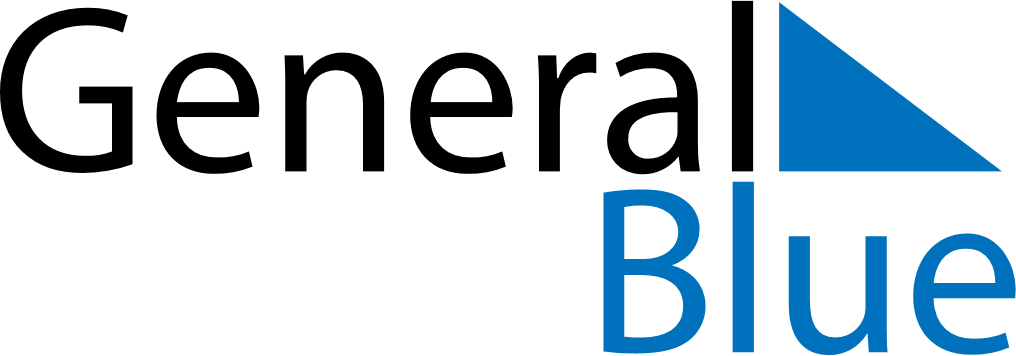 May 2024May 2024May 2024May 2024May 2024May 2024El Calafate, Santa Cruz, ArgentinaEl Calafate, Santa Cruz, ArgentinaEl Calafate, Santa Cruz, ArgentinaEl Calafate, Santa Cruz, ArgentinaEl Calafate, Santa Cruz, ArgentinaEl Calafate, Santa Cruz, ArgentinaSunday Monday Tuesday Wednesday Thursday Friday Saturday 1 2 3 4 Sunrise: 8:56 AM Sunset: 6:35 PM Daylight: 9 hours and 38 minutes. Sunrise: 8:58 AM Sunset: 6:33 PM Daylight: 9 hours and 35 minutes. Sunrise: 8:59 AM Sunset: 6:32 PM Daylight: 9 hours and 32 minutes. Sunrise: 9:01 AM Sunset: 6:30 PM Daylight: 9 hours and 29 minutes. 5 6 7 8 9 10 11 Sunrise: 9:02 AM Sunset: 6:28 PM Daylight: 9 hours and 25 minutes. Sunrise: 9:04 AM Sunset: 6:27 PM Daylight: 9 hours and 22 minutes. Sunrise: 9:05 AM Sunset: 6:25 PM Daylight: 9 hours and 19 minutes. Sunrise: 9:07 AM Sunset: 6:23 PM Daylight: 9 hours and 16 minutes. Sunrise: 9:08 AM Sunset: 6:22 PM Daylight: 9 hours and 13 minutes. Sunrise: 9:10 AM Sunset: 6:20 PM Daylight: 9 hours and 10 minutes. Sunrise: 9:11 AM Sunset: 6:19 PM Daylight: 9 hours and 7 minutes. 12 13 14 15 16 17 18 Sunrise: 9:13 AM Sunset: 6:17 PM Daylight: 9 hours and 4 minutes. Sunrise: 9:14 AM Sunset: 6:16 PM Daylight: 9 hours and 2 minutes. Sunrise: 9:15 AM Sunset: 6:15 PM Daylight: 8 hours and 59 minutes. Sunrise: 9:17 AM Sunset: 6:13 PM Daylight: 8 hours and 56 minutes. Sunrise: 9:18 AM Sunset: 6:12 PM Daylight: 8 hours and 53 minutes. Sunrise: 9:19 AM Sunset: 6:11 PM Daylight: 8 hours and 51 minutes. Sunrise: 9:21 AM Sunset: 6:09 PM Daylight: 8 hours and 48 minutes. 19 20 21 22 23 24 25 Sunrise: 9:22 AM Sunset: 6:08 PM Daylight: 8 hours and 45 minutes. Sunrise: 9:23 AM Sunset: 6:07 PM Daylight: 8 hours and 43 minutes. Sunrise: 9:25 AM Sunset: 6:06 PM Daylight: 8 hours and 41 minutes. Sunrise: 9:26 AM Sunset: 6:05 PM Daylight: 8 hours and 38 minutes. Sunrise: 9:27 AM Sunset: 6:04 PM Daylight: 8 hours and 36 minutes. Sunrise: 9:28 AM Sunset: 6:02 PM Daylight: 8 hours and 34 minutes. Sunrise: 9:30 AM Sunset: 6:01 PM Daylight: 8 hours and 31 minutes. 26 27 28 29 30 31 Sunrise: 9:31 AM Sunset: 6:01 PM Daylight: 8 hours and 29 minutes. Sunrise: 9:32 AM Sunset: 6:00 PM Daylight: 8 hours and 27 minutes. Sunrise: 9:33 AM Sunset: 5:59 PM Daylight: 8 hours and 25 minutes. Sunrise: 9:34 AM Sunset: 5:58 PM Daylight: 8 hours and 23 minutes. Sunrise: 9:35 AM Sunset: 5:57 PM Daylight: 8 hours and 21 minutes. Sunrise: 9:36 AM Sunset: 5:56 PM Daylight: 8 hours and 20 minutes. 